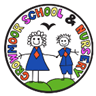 Year 3-Hazel ClassAutumn Term 2023 OverviewYear 3-Hazel ClassAutumn Term 2023 OverviewYear 3-Hazel ClassAutumn Term 2023 OverviewYear 3-Hazel ClassAutumn Term 2023 OverviewYear 3-Hazel ClassAutumn Term 2023 OverviewYear 3-Hazel ClassAutumn Term 2023 OverviewMaths: Article 42: Governments should actively tell children and adults about this Convention so that everyone knows about children’s rights.As mathematicians we will study …Place Value (1-3)Addition and subtraction (4-8)Multiplication and division A (9-12)Article 2: All children have all these rights, no matter who they are, where they live, what language they speak, what their religion is, what they think, what they look like, if they are a boy or girl, if they have a disability, if they are rich or poor, and no matter who their parents or families are or what their parents or families believe or do. No child should be treated unfairly for any reason.Article 2: All children have all these rights, no matter who they are, where they live, what language they speak, what their religion is, what they think, what they look like, if they are a boy or girl, if they have a disability, if they are rich or poor, and no matter who their parents or families are or what their parents or families believe or do. No child should be treated unfairly for any reason.Article 2: All children have all these rights, no matter who they are, where they live, what language they speak, what their religion is, what they think, what they look like, if they are a boy or girl, if they have a disability, if they are rich or poor, and no matter who their parents or families are or what their parents or families believe or do. No child should be treated unfairly for any reason.Article 2: All children have all these rights, no matter who they are, where they live, what language they speak, what their religion is, what they think, what they look like, if they are a boy or girl, if they have a disability, if they are rich or poor, and no matter who their parents or families are or what their parents or families believe or do. No child should be treated unfairly for any reason.Personal Social Heath Economic: Article 12: Children have the right to give their opinions freely on issues that affect them. Adults should listen and take children seriously.As members of the community we will explore the term …What makes a family; features of family lifeRecognising respectful behaviour; the importance of self-respect; courtesy and being politeMaths: Article 42: Governments should actively tell children and adults about this Convention so that everyone knows about children’s rights.As mathematicians we will study …Place Value (1-3)Addition and subtraction (4-8)Multiplication and division A (9-12)Super Start:Navigator visit into schoolLocal Link:Local land useRAF local VeteranRose DaviesLocal Link:Local land useRAF local VeteranRose DaviesFab Finish:Cosford Air Museum VisitPersonal Social Heath Economic: Article 12: Children have the right to give their opinions freely on issues that affect them. Adults should listen and take children seriously.As members of the community we will explore the term …What makes a family; features of family lifeRecognising respectful behaviour; the importance of self-respect; courtesy and being politeScience: Article 29: Children’s education should help them fully develop their personalities, talents and abilities. It should teach them to understand their own rights, and to respect other people’s rights, cultures and differences. It should help them to live peacefully and protect the environment.As scientists we will study …Scientists and inventorsLightEnglish: Article 17: You have the right to get information that is important to your well-being, from radio, newspaper, books, computers and other sources. Adults should make sure the information they are getting is not harmful.As readers and listeners, we will readD-Day Dog by Tom Palmer Friend or Foe by Michael MorpurgoAs writers we will …English: Article 17: You have the right to get information that is important to your well-being, from radio, newspaper, books, computers and other sources. Adults should make sure the information they are getting is not harmful.As readers and listeners, we will readD-Day Dog by Tom Palmer Friend or Foe by Michael MorpurgoAs writers we will …English: Article 17: You have the right to get information that is important to your well-being, from radio, newspaper, books, computers and other sources. Adults should make sure the information they are getting is not harmful.As readers and listeners, we will readD-Day Dog by Tom Palmer Friend or Foe by Michael MorpurgoAs writers we will …English: Article 17: You have the right to get information that is important to your well-being, from radio, newspaper, books, computers and other sources. Adults should make sure the information they are getting is not harmful.As readers and listeners, we will readD-Day Dog by Tom Palmer Friend or Foe by Michael MorpurgoAs writers we will …Religious Education: Article 14: Children can choose their own thoughts, opinions and religion, but this should not stop other people from enjoying their rights. Parents can guide children so that as they grow up, they learn to properly use this right..As children who appreciate other’s views and beliefs, we will discuss …L2.3 What is the ‘Trinity’ and why is it important for Christians?L2.7 What do Hindus believe God is like?Science: Article 29: Children’s education should help them fully develop their personalities, talents and abilities. It should teach them to understand their own rights, and to respect other people’s rights, cultures and differences. It should help them to live peacefully and protect the environment.As scientists we will study …Scientists and inventorsLightWriteBiographiesLetters WriteBiographiesLetters WriteCharacter descriptionNarrative – class textRecount - Visit WriteCharacter descriptionNarrative – class textRecount - Visit Religious Education: Article 14: Children can choose their own thoughts, opinions and religion, but this should not stop other people from enjoying their rights. Parents can guide children so that as they grow up, they learn to properly use this right..As children who appreciate other’s views and beliefs, we will discuss …L2.3 What is the ‘Trinity’ and why is it important for Christians?L2.7 What do Hindus believe God is like?Computing: Article 16: Every child has the right to privacy. The law must protect children’s privacy, family, home, communications and reputation (or good name) from any attack..As coders and technology users we will explore …Computing systems and networks – Connecting computersCreating media - Stop-frame animationModern Foreign Language – French: Article 30; Every child has the right to learn and use language, customs and the religion of their family, regardless of whether these are shared by the majority of people in the country where they live.As French speakers we will learn terminology …Getting to Know You  All About MeModern Foreign Language – French: Article 30; Every child has the right to learn and use language, customs and the religion of their family, regardless of whether these are shared by the majority of people in the country where they live.As French speakers we will learn terminology …Getting to Know You  All About MePhysical Education: Article 23: Every child with a disability should enjoy the best possible life in society. Governments should remove all obstacles for children with disabilities to become independent and to participate actively in the community.As sports people we will learn …OAADance: Rainforest DanceInvasion Games: FundamentalsPhysical Education: Article 23: Every child with a disability should enjoy the best possible life in society. Governments should remove all obstacles for children with disabilities to become independent and to participate actively in the community.As sports people we will learn …OAADance: Rainforest DanceInvasion Games: FundamentalsMusic: Article 28: Every child has the right to an education. Primary education should be free. Secondary and higher education should be available to every child. Children should be encouraged to go to school to the highest level possible. Discipline in schools should respect children’s rights and never use violence.As musicians we will learn how to …Let your spirit flyGlockenspiel Stage 1Play an instrumentDesign and Technology: Article 24: All children have the right to good health. Governments must work to provide clean water and nutritious food so that children can stay healthy.As design technologists we will explore …Electrical - Battery Operated LightsArt: Article 31: Every child has the right to rest, relax, play and to take part in cultural and creative activities.As artists we will explore …British Art -A selection of artists including war time artArt: Article 31: Every child has the right to rest, relax, play and to take part in cultural and creative activities.As artists we will explore …British Art -A selection of artists including war time artGeography: Article 7: Children must be registered when they are born and given a name which is officially recognized by the government. Children must have a nationality (belong to a country). Whenever possible, children should know their parents and be looked after by them.As geographers, we will explore …Land Use - TradeGeography: Article 7: Children must be registered when they are born and given a name which is officially recognized by the government. Children must have a nationality (belong to a country). Whenever possible, children should know their parents and be looked after by them.As geographers, we will explore …Land Use - TradeHistory: Article 32: Children have the right to be protected from doing work that is dangerous or bad for their education, health or development. If children work, they have the right to be safe and paid fairly.As historians, we will explore …World War IISpirit of the Blitz